Exercice de révision pour le bac : chimieContrôle de la qualité par dosageL’exercice proposé permet de retravailler différentes notions du programme (énantiomérie, diagramme de prédominance, et dosage par titrage, avec une tâche complexe)Afin de savoir si un lait de croissance 2ème âge est frais, un technicien de laboratoire effectue les recherches documentaires suivantes, concernant l’origine de l’acidité du lait (doc. 1) et sa mesure par le degré Dornic (doc. 2).Il réalise enfin le dosage  préconisé, dont le protocole est précisé ci-dessous (doc. 3).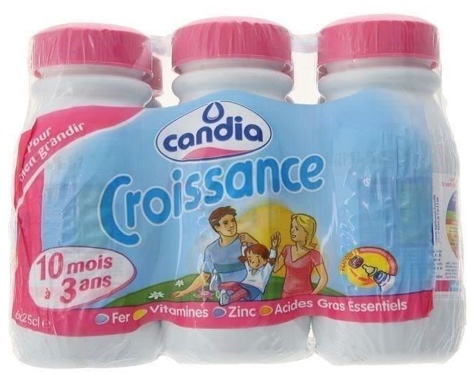 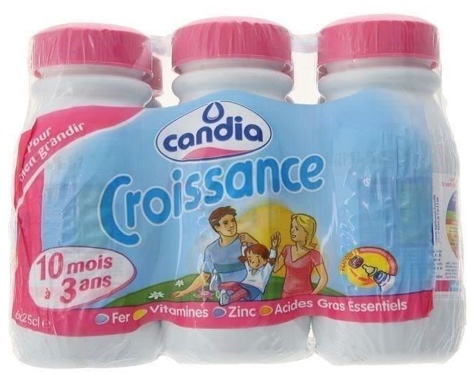 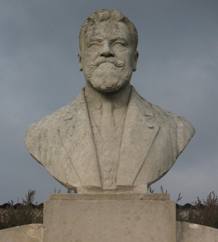 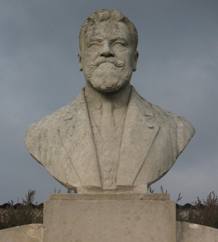 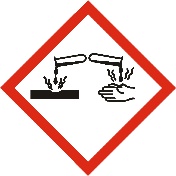 Données numériques et information utilespKa du couple acide lactique / ion lactate : On admettra que l'acidité du lait est uniquement due à l'acide lactique.Étude de la molécule d’acide lactiqueSur la formule semi-développée de l’acide lactique, donnée en annexe 1, entourer et nommer les groupes caractéristiques présents.Justifier que la molécule d’acide lactique soit chirale. Repérer en annexe 2 l’atome responsable.Représenter les deux énantiomères de l’acide lactique avec le modèle de Cram.L’acide lactique dans l’eauPar soucis de simplification, le couple acide lactique / ion lactate sera noté .Donner la définition d’un acide au sens de Brønsted.Écrire l’équation de la réaction chimique de l’acide lactique  avec l’eau.Exprimer la constante d’acidité  en fonction des concentrations des différentes espèces présentes. Le pH d’un lait frais se situe autour de 6,5. Quelle est l’espèce prédominante du couple acide lactique/ion lactate ? Justifier à l’aide du diagramme de prédominance du couple .Détermination du degré Dornic (se référer au protocole du document 3)Indiquer la verrerie utilisée par le technicien pour prélever les  de lait.Quelle est la signification du pictogramme indiqué sur la bouteille contenant la solution d’hydroxyde de sodium ? Quelle(s) précaution(s) le technicien doit-il prendre avant qu’il effectue son titrage ?Au préalable, il a exploité un titrage pH-métrique d’une solution d’acide lactique de concentration connue afin de choisir l’indicateur coloré le plus adapté. En exploitant les annexes 2 et 3, choisir l’indicateur adapté au dosage ; justifier votre choix.Écrire l'équation de la réaction support du titrage, permettant de doser l’acide lactique  par les ions hydroxyde .Quelle relation peut-on écrire entre la quantité d’acide lactique  et la quantité d’ions hydroxyde  versée pour atteindre l’équivalence ?En déduire l’expression de la concentration de l’acide lactique dans le lait  en fonction des volumes ,  et .Faire l’application numérique.En exploitant les documents et le résultat précédent, déterminer le degré Dornic du lait dosé par le technicien et conclure sur la possibilité de consommer ce lait.ANNEXE             Annexe 1 (Q.1.1.)						 	Annexe 2 (Q.1.2.)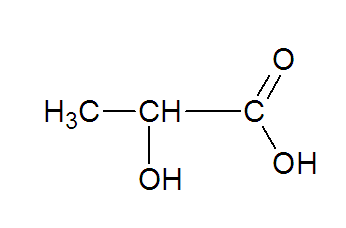 Annexe 3 			Courbe de titrage par suivi pH-métrique d’une solution d’acide lactique par une solution de soude 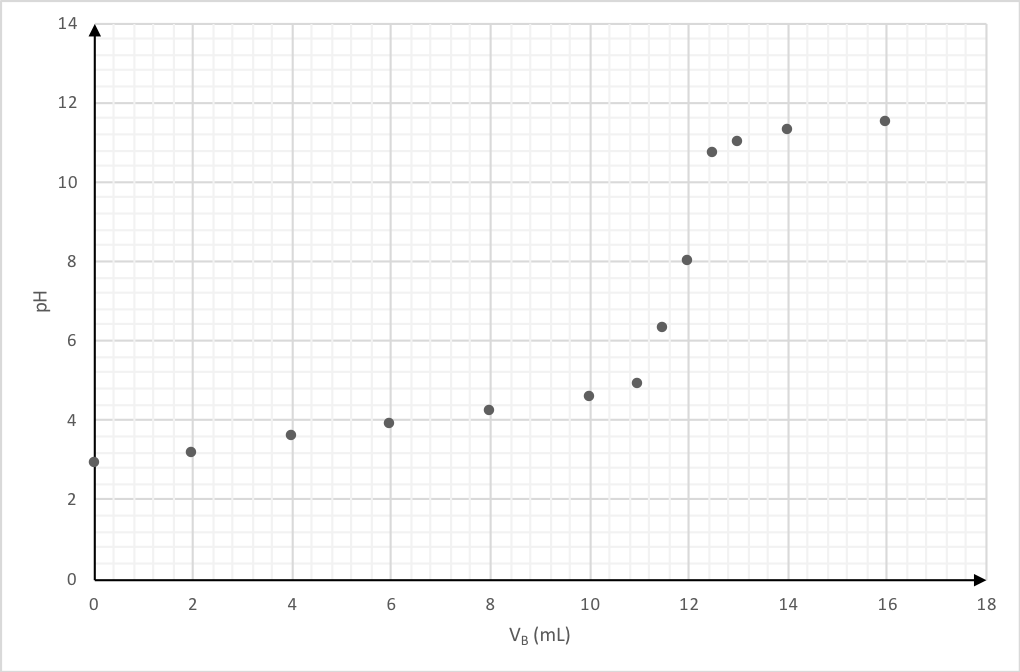 Annexe 4			indicateurs colorés et leurs zones de virageCorrectionLa molécule présente deux groupes caractéristiques : hydroxyle (OH) et carboxyle (COOH).La molécule est chirale car elle possède un carbone asymétrique, attaché à 4 atomes ou groupes d’atomes différents (le deuxième atome du squelette carboné).On représente les deux énantiomères en disposant le carbone asymétrique au centre, en configuration tétraédrique :  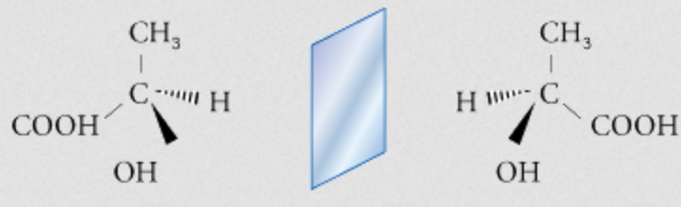 2.1 	Un acide au sens de Bronsted est une espèce capable de céder un proton H+.2.2 	 2.3	2.4 	 : l’espèce basique  prédomine. 	Rappel du diagramme de prédominance pour justifier la réponse : 3.1 	Une pipette jaugée de 20,0 mL muni d’un pipeteur permet d’effectuer le prélèvement (dans un bécher, à partir d’une petite quantité du lait à doser).3.2 	Le pictogramme signifie que la soude est un produit corrosif. Des précautions s’imposent : lunettes, gants et blouse.3.3 	La phénolphtaléine est adaptée ici, car le pHEq est compris dans sa zone de virage. On rappelle que le pH à l’équivalence est obtenue par la méthode des tangentes.3.4 	HA + HO- → A- + H2O 3.5 	à l’équivalence : 3.6 	Conséquence de l’égalité précédente : 	Ce qui conduit à la relation demandée : 3.7 	Application numérique : 3.8 	La concentration massique en acide lactique s’obtient en multipliant la concentration molaire par la masse molaire :  (disons 1,4 à 1,5 g/L).	D’après le document 2, le titre Dornic est tel que 1°D correspond à 0,1 g/L. 	On en déduit que le lait a un titre de 14°D (14 à 15).	Ce lait est donc frais puisque la norme indiquée dans le document 2 prévoit une acidité inférieure à 18°D, ce qui est le cas ici.Indicateur coloréTeinte de la  forme acideZone de virageTeinte de la  forme basiqueHélianthinerouge3,1 < pH < 4,4jauneBleu de bromothymoljaune6,0 < pH < 7,6bleuPhénolphtaléineincolore8,0 < pH < 10rosé